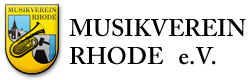 Terminliste MV Rhode 2021DatumVorhaben09. Januar 2021Schützenball Frenkhausen Februar 2021Probenwochenende Hauptorchester20.03.2021Frühjahrskonzert11.04.2021Weißer Sonntag 24.04.2021Taktlos TOTAL 24./25.04.2021100 Jahre MV Rahrbach – Kreismusikfest – noch offen!!01.05.2021Schützenfest Kückelheim – TAKTLOS02.05.2021Wallfahrt n. WaldenburgMai 2021Stadtfest Olpe – noch offen22./23.05.2021Schützenfest Frenkhausen19./20.06.2021Schützenfest Windhausen02. – 05. 07.2021Schützenfest Rhode10. - 12.07.2021Schützenfest Garbeck24. – 25.07.2021Schützenfest BiekhofenSeptember 2021TAKTLOS bei VIEGA02. – 03.10.2021Musical FREUDE - Aufführungen30.10.2021Jubiläum Amicitia Garbeck01.11.2021Allerheiligen – Andacht07.11.2021HubertusmesseMartinszug21.11.2021Volkstrauertag27.11.2021Generalversammlung05.12.2021Adventskonzert24.12.2021Christmette